NAGYKOVÁCSI NAGYKÖZSÉG ÖNKORMÁNYZATAPÉNZÜGYI BIZOTTSÁGELNÖKEMEGHÍVÓ Nagykovácsi Nagyközség ÖnkormányzatánakPénzügyi bizottsága üléséreAz ülés helye: 	Öregiskola Közösségi Ház és Könyvtár Időpontja: 	2022. szeptember 5. (hétfő) 17 óra 30 percNapirend:Nyílt ülés:Döntés a Kolozsvár téren található, nagy vízhozamú épített kútból történő üzemszerű vízkivételhez elektromos bekötés, közterületi mérőszekrény kiépítésének biztosításáról E – 87Előterjesztő: Kiszelné Mohos Katalin polgármesterElőadó: Karajzné Illinger Enikő osztályvezetőTárgyalja: PBNagykovácsi Nagyközség Önkormányzatának 2022. évi költségvetéséről szóló 2/2022. (II. 21.) önkormányzati rendeletének 2. sz. módosítása E – 91Előterjesztő: Kiszelné Mohos Katalin polgármesterElőadó: Perlaki Zoltán osztályvezetőTárgyalja: PB, ÜBTájékoztató Nagykovácsi Nagyközség Önkormányzata és költségvetési szervei 2022. évi költségvetésének első félévi teljesítéséről E – 90	Előterjesztő: Kiszelné Mohos Katalin polgármesterElőadó: Perlaki Zoltán osztályvezetőTárgyalja: PBDöntés a gépjármű-várakozóhelyek létesítéséről és megváltásáról szóló rendelet elfogadásáról E – 92Előterjesztő: Kiszelné Mohos Katalin polgármesterElőadó: dr. Halmosi-Rokaj Odett aljegyzőTárgyalja: PB, ÜBDöntés a víziközmű üzemeltetési jogviszony létrehozására irányuló pályázati eljárás megindításáról E – 88Előterjesztő: Kiszelné Mohos Katalin polgármesterElőadó: dr. Halmosi-Rokaj Odett aljegyzőTárgyalja: PBDöntés Nagykovácsi Nagyközség Önkormányzata 2023-2037. évekre szóló gördülő fejlesztési tervének elfogadásáról E – 86Előterjesztő: Kiszelné Mohos Katalin polgármesterElőadó: Karajzné Illinger Enikő osztályvezető Tárgyalja: PBNagykovácsi, 2022. szeptember 1. Honti Zoltán sk.											elnök	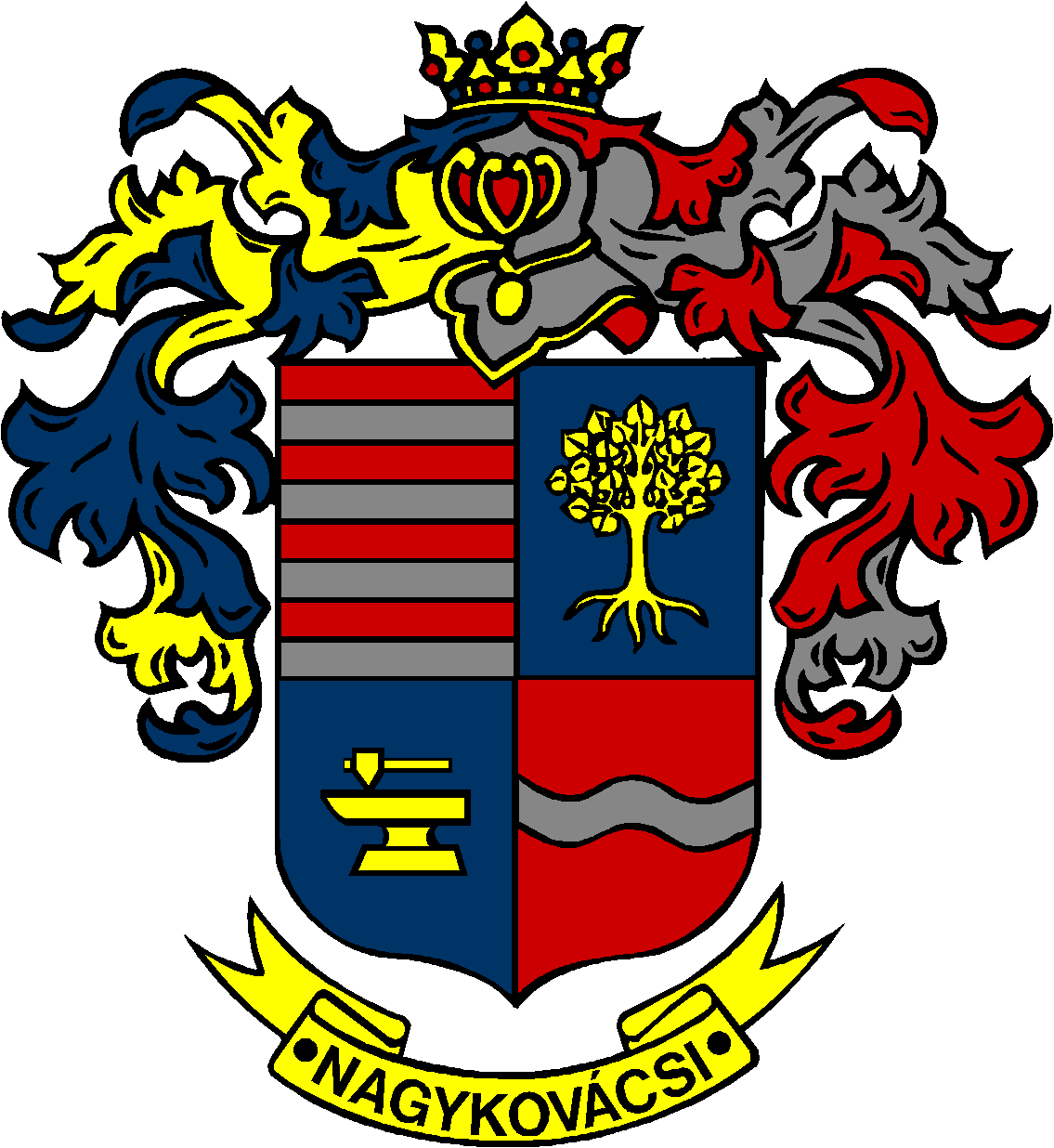 